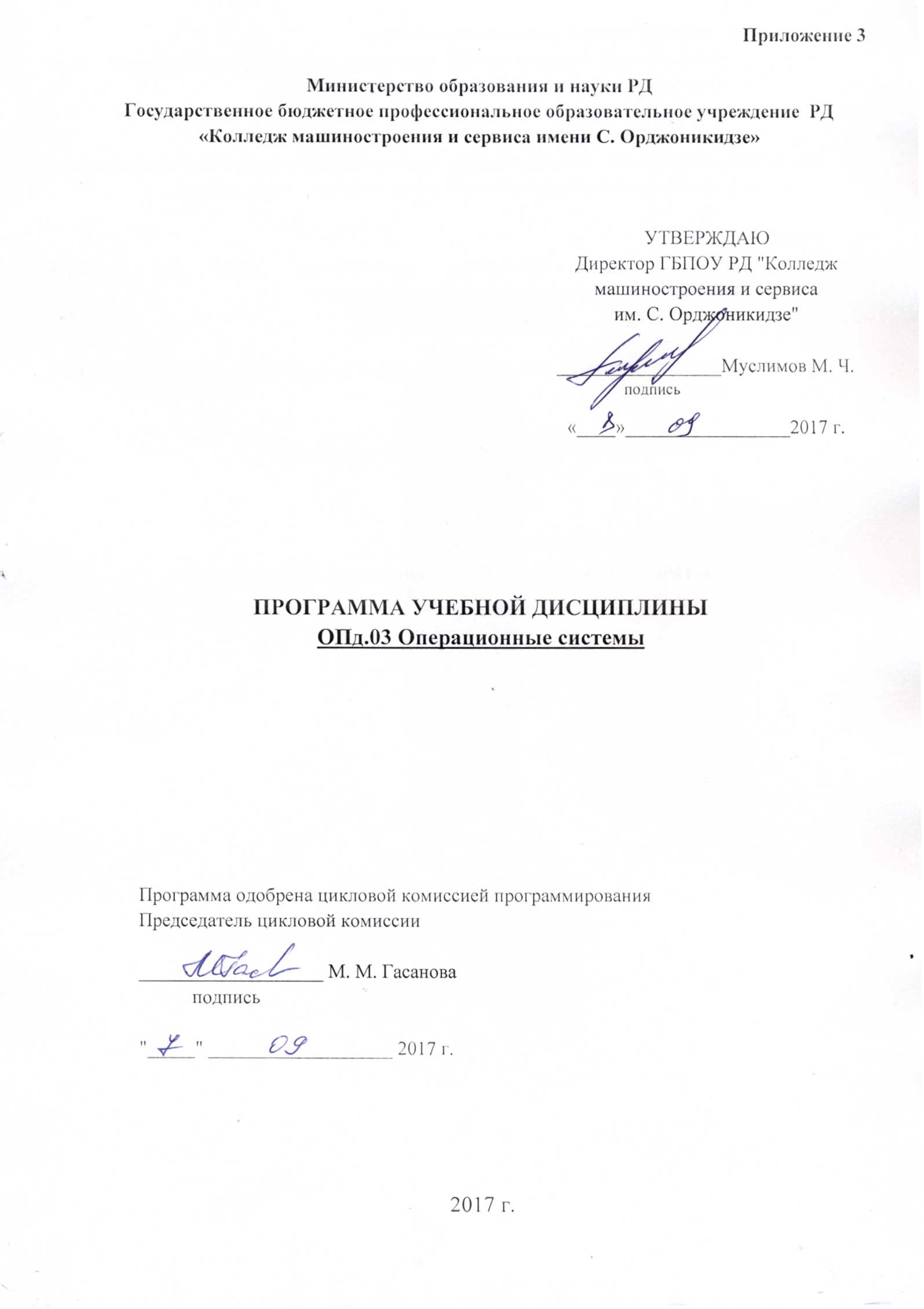 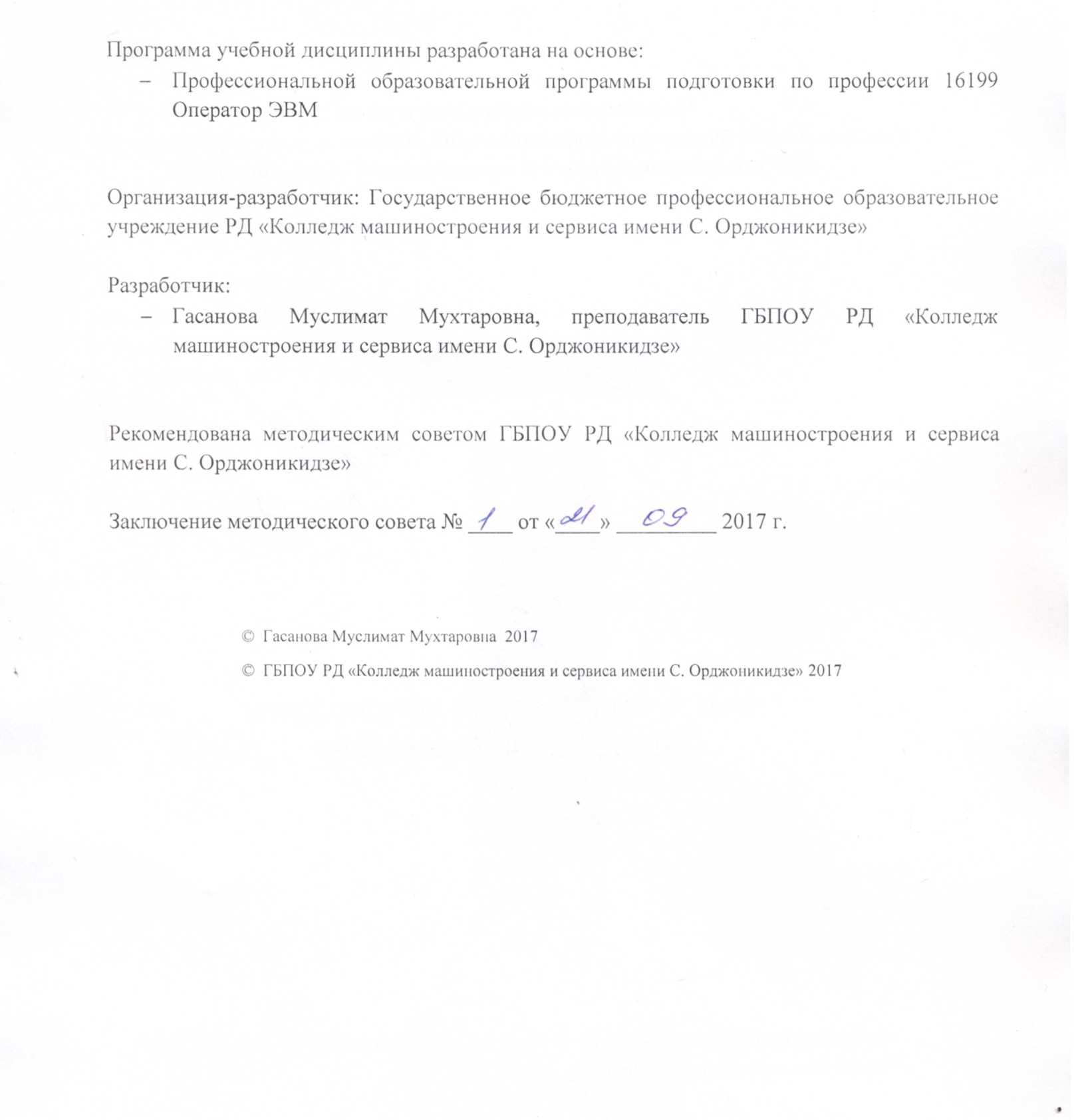 СОДЕРЖАНИЕ1 паспорт ПРОГРАММЫ УЧЕБНОЙ ДИСЦИПЛИНЫ1.1 Область применения программыПрограмма предназначена для профессиональной подготовки по профессии 16199 Оператор ЭВМ лиц, начинающих практическое освоение ПК или желающих расширить и углубить ранее приобретенный опыт работы с вычислительной техникой.1.2 Цели и задачи дисциплины – требования к результатам освоения дисциплины:В результате освоения дисциплины обучающийся должен уметь:управлять параметрами загрузки операционной системы; управлять учетными записями;настраивать параметры рабочей среды пользователя; управлять дисками и файловыми системами, настраивать сетевые параметры, знать:основные понятия, функции, состав и принципы работы операционных систем; архитектуры современных операционных систем; особенности построения и функционирования операционных систем Windows; принципы управления ресурсами в операционной системе; основные задачи администрирования и способы их выполнения в изучаемых операционных системах.1.3 Количество часов на освоение программы дисциплины:Всего - 30 часов, в том числе:обязательной аудиторной учебной нагрузки обучающегося –  30 часов.2. СТРУКТУРА И СОДЕРЖАНИЕ УЧЕБНОЙ ДИСЦИПЛИНЫ2.1 Объем учебной дисциплины и виды учебной работы2 Тематический план и содержание учебной дисциплины Операционные системы3. условия реализации программы дисциплины3.1. Требования к минимальному материально-техническому обеспечениюРеализация программы дисциплины требует наличия учебного кабинета и компьютерного класса.Оборудование учебного кабинета: 30 посадочных мест для студентов;рабочее место преподавателя;комплект учебно-наглядных пособий; комплект учебно-методической документации.Оборудование компьютерного класса и рабочих мест: ПК с лицензионным программным обеспечением.3.2. Информационное обеспечение обученияОсновные источники: Баула В. Г., Томилин А. Н., Волканов Д. Ю. Архитектура ЭВМ и операционные среды; Академия - Москва, 2011Дейтел Х. М., Дейтел П. Дж., Чофнес Д. Р. Операционные системы. Часть1. Основы и принципы; Бином-Пресс - Москва, 2011Дейтел Х. М., Дейтел П. Дж., Чофнес Д. Р. Операционные системы. Часть 2. Распределенные системы, сети, безопасность; Бином-Пресс - Москва, 2011Иртегов Д. В. Введение в операционные системы; БХВ-Петербург - Москва, 2012Мартемьянов Ю. Ф., Яковлев А. В., Яковлев А. В. Операционные системы. Концепции построения и обеспечения безопасности; Горячая Линия - Телеком - , 2011Дополнительные источники: Т. Л. Партыка, И. И. Попов. Операционные системы, среды и оболочки: учебное пособие, -М.: ФОРУМ: ИНФРА-М, 2008Таненбаум Э. Современные операционные системы. -СПб.: Питер, 2002Столлингс В. Операционные системы. -М.: Вильямс, 2002. 848 с.Могилев А.В., Пак Н.И., Хеннер Е.К. Информатика,– М.: ACADEMA, 2000/ С.В. Симонович и др. Информатика. Базовый курс,    – СПб.: ПИТЕР, 2000Фигурнов В.В. IBM PC для пользователя, – М.: ИНФРА-М, 1997  Интернет-ресурсы: http://www.citforum.ncstu.ruhttp://www.rsdn.ruhttp://pingvinoff.net4. Контроль и оценка результатов освоения ДисциплиныКонтроль и оценка результатов освоения дисциплины осуществляется преподавателем в процессе проведения практических занятий и лабораторных работ, тестирования, а также выполнения обучающимися индивидуальных заданий.ПАСПОРТ ПРОГРАММЫ УЧЕБНОЙ ДИСЦИПЛИНЫ4СТРУКТУРА и содержание УЧЕБНОЙ ДИСЦИПЛИНЫ5условия реализации программы учебной дисциплины8Контроль и оценка результатов Освоения учебной дисциплины9Вид учебной работыОбъем часовМаксимальная учебная нагрузка (всего)30Обязательная аудиторная учебная нагрузка (всего) 30в том числе:     практические занятия-     лабораторные занятия8Самостоятельная работа обучающегося (всего)-Наименованиеразделов, темСодержание учебного материала, лабораторные и практические работыСодержание учебного материала, лабораторные и практические работыОбъем часовУровень освоения12234Работа с файлами, папками и дисками в среде MS-DOSСодержаниеСодержание4Работа с файлами, папками и дисками в среде MS-DOS1Изучение интерфейса среды MS-DOS. Основные команды MS DOS 42Работа с файлами, папками и дисками в среде MS-DOS2Настройка конфигурации DOS42Работа с файлами, папками и дисками в среде MS-DOSЛабораторные работыЛабораторные работы1Работа с файлами, папками и дисками в среде MS-DOS1Работа с файлами и папками в MS DOS Создание структуры каталогов в среде MS DOS1Работа в средах программ оболочекСодержаниеСодержание2Работа в средах программ оболочек1Настройка интерфейса программ-оболочек.Управление файлами и папками в Total Commander22Работа в средах программ оболочекЛабораторные работыЛабораторные работы1Работа в средах программ оболочек1Настройка программы Far. Создание меню пользователя. Управление файлами и папками в Far- менеджере и Total Commander1Управление файлами, папками, и дисками в WindowsСодержаниеСодержание4Управление файлами, папками, и дисками в Windows1Управление файлами и папками средствами Windows. Настройка элементов управления42Управление файлами, папками, и дисками в Windows2Программы обслуживания дисков в Windows. Форматирование жесткого диска и установка операционной системы42Управление файлами, папками, и дисками в WindowsЛабораторные работыЛабораторные работы2Управление файлами, папками, и дисками в Windows1Управление файлами и папками средствами Windows. Свойства папки «Мой компьютер». 2Управление файлами, папками, и дисками в Windows2Настройка свойств «Рабочего стола» и «Панели задач»Установка и настройка стандартного оборудования2Настройка сетевых параметров, работа  с браузеромСодержаниеСодержание2Настройка сетевых параметров, работа  с браузером1Установка локального и сетевого принтера.Настройка сетевых подключений и администрирование общих папок в ОС Windows2Настройка сетевых параметров, работа  с браузеромЛабораторные работыЛабораторные работы1Настройка сетевых параметров, работа  с браузером1Работа с браузером.  Поисковые системы Создание электронной почты и обмен данными по электронной почте1Работа с приложениями WindowsСодержаниеСодержание6Работа с приложениями Windows1Программа звукозаписи Проигрыватель Windows Media6Работа с приложениями Windows2Создание фрагментов фильма в Windows Movie Maker и Nero6Работа с приложениями Windows3Стандартные приложения WindowsАрхивация и восстановление данных6Работа с приложениями WindowsЛабораторные работыЛабораторные работы2Работа с приложениями Windows1Обмен данными между приложениями 2Работа с приложениями Windows2Работа с программами – упаковщиками2Антивирусная проверкаСодержаниеСодержание4Антивирусная проверка1Настройка интерфейса антивирусной программы. Обновление антивирусных баз4Антивирусная проверка2Проверка операционной системы на вирусы до запуска самой системыОграничение доступа на сайты с помощью антивирусных программ4Антивирусная проверкаЛабораторные работыЛабораторные работы1Антивирусная проверка1Ограничение доступа на сайты с помощью антивирусных программ1Всего:Всего:30Результаты обучения(освоенные умения, усвоенные знания)Формы и методы контроля и оценки результатов обученияуметь:управлять параметрами загрузки операционной системы; управлять учетными записями;настраивать параметры рабочей среды пользователя; управлять дисками и файловыми системами, настраивать сетевые параметры;Лабораторные  занятиязнать:основные понятия, функции, состав и принципы работы операционных систем; архитектуры современных операционных систем; особенности построения и функционирования операционных систем Windows; принципы управления ресурсами в операционной системе; основные задачи администрирования и способы их выполнения в изучаемых операционных системах.Оценка результатов тестирования